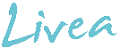 Middag: Wok med scampi -350 gr asiatisk wokblanding (frossen eller ferske)-150 gr scampiMarinade:-1/2 ss sesamfrø-1 fedd med hvitløk-1/2 chili-1 ts fersk, raspet ingefær-1 ss soyasaus1-2 ss sweet chilisaus For menn: 100 gr kokt risBland sammen ingrediensene til marinaden. Legg scamiene i marinaden i minimum 15-20 minutter. Kan også ligge over natten i kjøleskap.Scampiene freses på høy varme i ca 1-2 min. Ta scampiene ut av pannen og wok grønnsakene. Scampiene tilsettes til slutt.Bruk evt sweet chili eller soyasaus som smakstilsetter på woken.